The Lost City of AtlantisIntroduction Watch The lost city of Atlantis Video and find out about the story of Atlantis and what happened to it.  Did Atlantis exist and is there any evidence?  Put on your History Heads and dig deep!Does this video give us evidence that it did exist?Activity:  Using the information below can you draw a picture or an aerial diagram of what you think Atlantis may have looked like. You could include drawings of the temples, palaces, waterways, trees and animals that Plato talks of.  Could you also imagine what life may have been like on this paradise island and write an account entitled ‘A Day in Atlantis‘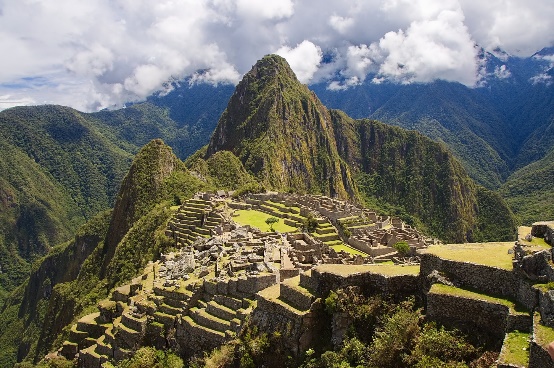 Using the information given what would your view be? Did Atlantis really exist? Or was it all a myth to tech us about greed and boastfulness?Practical Activities Using Lego can you make an aerial view of what the ruins of the Lost city of Atlantis may look like?Do you have Minecraft? Could you build an underwater city using this game?Maybe you could try making moon dough? Can you build the City of Atlantis?Here is a recipe. Quiz       Using all the knowledge you now have, can you complete this quiz?